Strona tytułowa:KRAKOWSKA AKADEMIA{16 p}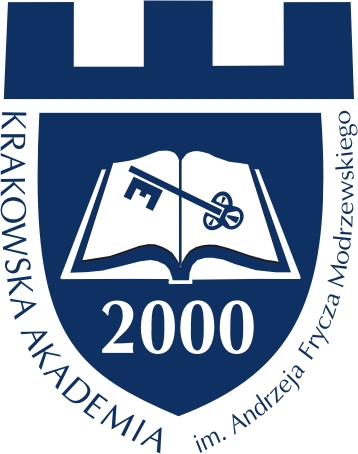 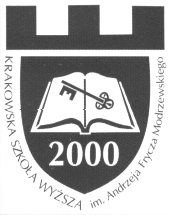 im. Andrzeja Frycza Modrzewskiego {16 p}Wydział {16 p}Kierunek: {16 p}Specjalność: {16 p}Imię i Nazwisko autora {14 p}tytuł pracy {16 p}	Praca licencjacka/magisterska {14 p}	napisana pod kierunkiemKraków 20xx r. {14 p}